Ekonomski fakultet Odsjek - Menadžment u turizmu Univerzitet u Tuzli 16.09.2022. godine Rezultati ispita iz predmeta „Uvod u finansije“Dana, 16.09.2022., ispitu je pristupila jedna studentica, Medina Mujkić, 3/2-II/19, koja je ujedno i položila ispit sa ocjenom 6.Uvid u radove obavit će se u srijedu (21.09.), u 16:30h, Kancelarija 316; dok je upis ocjene u petak (23.09.), u 9:30h, Kancelarija 316.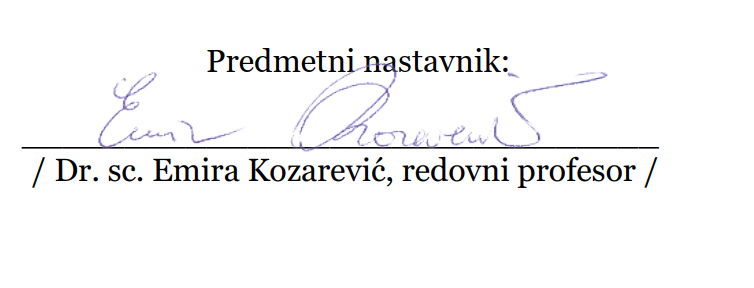 